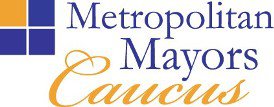 AGENDAQuarterly Business MeetingFriday, September 26, 20148:30 a.m. – Check-In8:45 a.m. – Business Meeting Convenes12:00 noon – Adjourn to LuncheonDonald E. Stephens Convention CenterRooms 1 & 25555 N. River RoadRosemont, Illinois 8:45 a.m.	I.	Welcome and Introductions			Mayor Thomas Weisner, City of Aurora Executive Board ChairmanHost:  Mayor Bradley A. Stephens, Village of Rosemont9:00 a.m.	II.	A Conversation with Mr. Bruce Rauner, Republican			Candidate for Governor, State of Illinois (Enclosure 1)			Facilitator:	Mayor Gerald R. Bennett, City of Palos Hills					Legislative Chairman				Action Requested:  Dialogue with the Candidate9:45 a.m.	III.	IL Department of Revenue’s Sales Tax Sourcing Rules (Enclosure 2)			Mayor Jeffery D. Schielke, City of Batavia			Sales Tax Sourcing Working Group Chairman				Action Requested:  Questions & Answers10:00 a.m.	IV.	A Conversation with Governor Pat Quinn, Democrat			Candidate for Governor, State of Illinois (Enclosure 3)  			Facilitator:	Mayor Gerald R. Bennett, City of Palos Hills					Legislative Chairman				Action Requested:  Dialogue with the Candidate10:45 a.m.	V.	Short BreakAGENDAQuarterly Business MeetingSeptember 26, 2014Page 210:55 a.m.	VI.	Public Safety Pension Reform Update			Mayor Thomas Weisner, City of Aurora Executive Board Chairman				Action Requested:  Questions & Answers11:15 a.m.	VII.	Rail Tanker Car Safety (Enclosures 4 & 5)			President Karen Y. Darch, Village of Barrington				Action Requested:  Submit Comments on Proposed PHMSA 							         Rules by September 3011:35 a.m.	VIII.	Regional Economic Development Committee Report			President Karen Y. Darch, Village of Barrington			Committee Chair			A.	Review Completed:  WBC Plan for Economic Growth and Jobs				(Enclosure 6)					Action Requested:  Questions & Answers			B.	Survey of Barriers and Opportunities (Enclosure 7)					Action Requested:  Complete and Return Survey11:45 a.m.	IX.	IL Environmental Protection Agency Proposed Stormwater Testing			Rules 			Mayor Thomas Weisner, City of Aurora Executive Board Chairman				Action Requested:  Questions & Answers11:50 a.m.	X.	Mayors Caucus New Website Launched					Action Requested:  Visit www.mayorscaucus.org11:55 a.m.	XI.	For the Good of the Order				Action Requested:  Mayors are encouraged to raise issues for 					discussion which they believe would benefit the entire Caucus12:00 noon	XII.	Adjournment to Luncheon at Hofbrauhaus Restaurant			Host:  Mayor Bradley A. Stephens, Village of Rosemont			Note:  Trolleys Available at Lobby Entrance to Convention Center